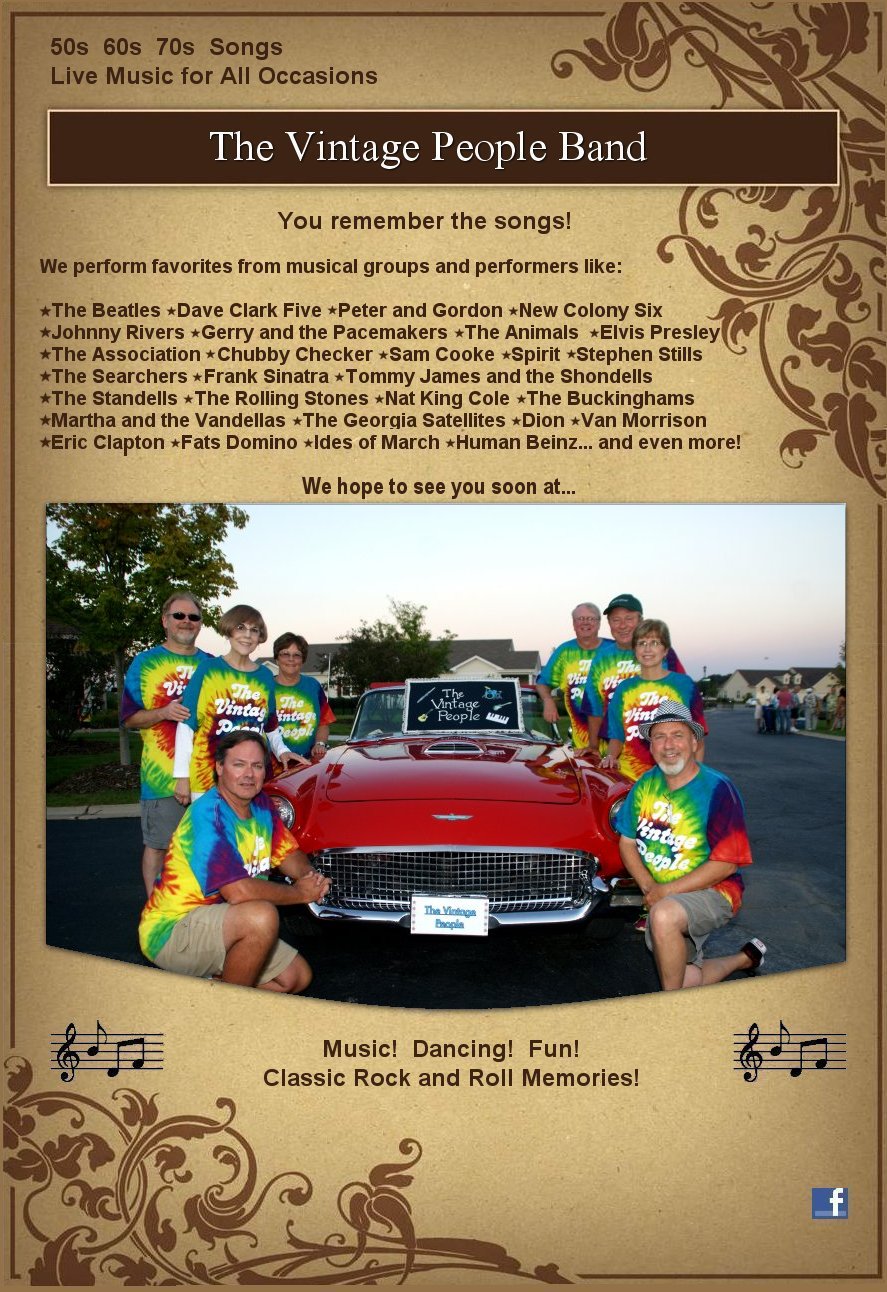                                                                                                            Visit our website at:                                                                                                           http://thevintagepeopleband.weebly.com                                                                                                              http://www.facebook.com/TheVintagePeopleBand